« КЗО»  Дніпропетровський  навчально-реабілітаційний центр №1 «ДОР»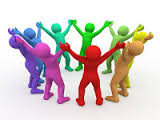 Вчитель фізичної культуриБєлова А.М.м. ДніпроСценарій спортивного заходу«Веселі старти»Мета заходу: створити атмосферу свята в грі-змаганні; виховувати любов до фізкультури та спорту; розвивати пам'ять, увагу, долати труднощі; зміцнювати здоров’я; виховувати в учнів почуття дружби, колективізму. 
Обладнання: спортивний інвентар ( обручі, м’ячи,  скакалки,аркуш А4, фломастери, кеглі );тенісні м’ячи ; ложки ; технічні засоби ; грамоти ;; цукерки. Завдання: 
1) поглиблювати знання, уміння та навички, що отримані учнями на уроках фізичної культури;
2) сприяти зміцненню здоров’я учнів;
3) залучати учнів до рухової діяльності за допомогою рухливих ігор і естафет;
4) виховувати організованість, дисциплінованість і витримку.ХІД ЗАХОДУ
Під звуки спортивного маршу вболівальники та учасники команди заходять до спортивної зали та займають свої місця. Ведучий (учитель фізичної культури). Добрий день, дорогі учасники та гості! Сьогодні ми зібралися в цій залі на спортивні змагання «Веселі старти». Змагатимуться учні 1-4 класів, які продемонструють нам свою силу, спритність, винахідливість і кмітливість. А ми завзято вболіватимемо та аплодуватимемо.
Представлення членів журі.Місце проведення: спортивна зала.Учасники: 3 команди по 7 чоловік у кожній.Система оцінювання: За перемогу команди отримують 3 бали, за поразку – 1 бал. За порушення бали можуть бути зняті.Нагородження переможців: І місце – грамота, солодкий приз,ІІ місце – грамота, солодкий приз,ІІІ місце- грамота, солодкий приз.Порядок проведення змагань:Парад та представлення команд.Пояснення правил змаганьПроведення конкурсівПідбиття підсумків, нагородження переможців та призерів1 Конкурс «Хто швидше»:Команди шикуються в колони по одному. Перші у колонах мають естафетну паличку. За сигналом вони починають бігти до стійкі на відстані 10 м від лінії старту. Оббігши стійку бігом повертаються назад і передають паличку наступному гравцеві. Перемагає команда, гравці якої швидше впораються із завданням.2 Конкурс «Стрибунці»:Команди стоять у колонах по одному. Перший учасник за сигналом затискає між колінами баскетбольний м’яч і стрибає на двох ногах до позначки на відстані 10 м, де лежить скакалка. Кладе м’яч на позначку, бере скакалку і, стрибаючи через неї повертається назад, передає скакалку наступному. Другий гравець стрибає через скакалку до позначки, там залишає скакалку, затискає між колінами м’яч і, стрибаючи на двох, повертається назад. Усі члени команди по черзі виконують те ж завдання. Перемагає команда, що швидше і правильно впорається із завданням.3 Конкурс «Перекласти обручи»:Перший учасник стрибає в обруч який лежить попереду, бере наступний обруч перекладає один за одним до позначки. Потім учасник бере два обруча і передає іншому учаснику. Перемагає команда, що швидше і правильно впорається із завданням. 4 Конкурс «Мавпочки»:Команди стоять за лінією старту в колонах по одному. За командою гравці по черзі пересуваються у нахилі до стійкі, що знаходиться на відстані 10 м від лінії старту і руками котять по підлозі баскетбольний м’яч.. Оббігши стійку, вони тим же чином повертаються назад і передають м’яч  наступному. Перемагає команда, гравці якої швидше справляться з завданням. Естафету передавати лише за лінією старту, обов’язково оббігати стійкі.Конкурс Капітанів. «кидки у корзину»:Капітанам треба попасти влучно у корзину. У кожного капітана по п’ять баскетбольних м’ячів. Перемагає той хто влучив м’ячів більше.5 Конкурс «М’яч у ложці»:Команди шикуються у колони. За сигналом перші номери рухаються до стійкі, утримуючи тенісний м’яч у ложці. Тим же чином повертаються назад і передають естафету наступному. Перемагає команда, що швидше впорається із завданням. Якщо м’яч впав, його треба підняти і продовжити естафету з того місця, де він впав.6 «Естафета м’яч в тунелі»:Команди шикуються у широкий крок, м’яч котять між ногами, останній учасник забігає на перед, продовжує гру. Закінчує гру капітан який повинен прийти перший на своє місце. 7. «Естафета над головою»:Команди шикуються, руки вверх, м’яч передають останньому учаснику який забігає на перед, продовжує гру. Закінчує гру капітан який повинен прийти перший на своє місце.8 Конкурс «Естафета друзів»:Гравці команд розподіляються парами. Перша пара затискає волейбольний м’яч між головами  і так рухається до стійкі на відстані 6-7 м від лінії старту. Оббігши стійку, тим же чином повертаються назад, передають м’яч наступній парі. Перемагає команда, що швидше впорається із завданням. 9 Конкурс «Хто спритніший»:Команди шикуються у колони за лінією старту. За сигналом направляючі 3 рази віджимаються від підлоги і біжать до стійки на відстані 7-8 м. Забігши за стійку, тричі присідають і повертаються до команди, оплеском у долоню передають естафету наступному, а самі стають у кінець колони. Перемагає команда, гравці якої швидше впораються із завданням.Підведення підсумків та нагородження переможців. Організований вихід із спортивної зали.